Tisztelt Közgyűlés!Az Interreg Europe Program keretében megvalósuló RENATUR (Városperemi nyílt térségek természeti örökségének hatékonyabb védelme - Improving regional policies to better protect natural heritage of peri-urban open spaces) projektben az előzetesen meghatározott ütemtervnek megfelelően került sor a cselekvési terv megvalósítására annak közgyűlés általi elfogadását követően. A cselekvési tervben meghatározott tevékenységek célja a Hajdú-Bihar Megyei Területfejlesztési Program 2021-2027 dokumentumban meghatározott fejlesztési prioritások és intézkedéseik megvalósulásának elősegítése a megfelelő szakmai iránymutatások biztosításával. E feladatot hivatott betölteni az elmúlt hónapokban kidolgozott Szakpolitikai Útmutató - A természeti tőke fenntartható hasznosítása, zöldinfrastruktúra fejlesztések címet viselő dokumentum.A RENATUR Megyei Cselekvési Terv összefoglalása, megvalósításának bemutatásaA RENATUR együttműködés egyik fő eredményeként a természeti tőke megőrzésének és értékelésének, valamint a zöld infrastruktúrán alapuló megoldások alkalmazásának kérdései beépítésre kerültek Hajdú-Bihar vármegye 2021-2027 közötti időszakra szóló fejlesztési programjába. Az 1. prioritáson belül - Fenntartható környezet - külön intézkedés foglalkozik ezzel a témával "1.7. intézkedés - A természeti tőke fenntartható hasznosítása, zöldinfrastruktúra-fejlesztések" címmel. A zöld infrastruktúrák fontossága a 2. prioritás "Klímaadaptáció és klímavédelem a megyében" című intézkedésben is megjelenik. A RENATUR projekt keretében megismert megoldások, hasznos példák és szakmai javaslatok alkalmazása hatással lehet a különböző ágazatokra, hiszen a természeti örökség megőrzése révén nagy szükség van a jelentős potenciállal rendelkező városperemi, településperemi területek integrált és összehangolt fejlesztésére. A cselekvési tervben megfogalmazott intézkedés célja, hogy a fenti prioritások megvalósítását hatékonyan támogató, kézzelfogható és a vármegyében is alkalmazható megoldásokat mutasson be, betöltve a szakpolitika és a gyakorlat közötti szakadékot.A Szakpolitikai Útmutató kidolgozása a RENATUR projektben megismert jó gyakorlatok, az Interreg Europe Policy Learning Platform (Interreg Europe Tudásbázis) keretében tanulmányozott megoldások és szakmai tájékoztatók, a Hajdú-Bihar Vármegye Önkormányzata által szervezett virtuális szakértői tapasztalatcsere és szakmai értékelés eredményei, a lengyel partner, az ARMSA (Mazovia Fejlesztési Ügynökség) által összeállított szakértői jelentés, valamint a PROSPERA projektben külső szakértőként való részvétel során szerzett ismeretek felhasználására épül. A cselekvési tervben megfogalmazott intézkedés - Szakpolitikai Útmutató kidolgozása egy új barnamező-kataszter és elektronikus eszköztár beépítésével - megvalósítása várhatóan a helyi közösségek és döntéshozók felelősségteljesebb magatartását eredményezi, és egyre több település fogadja el a természetalapú megoldásokat a települési és települést övező térségek természeti örökségének megőrzése érdekében. Az intézkedés fő célja egy hiánypótló szakmai útmutató létrehozása volt, amely a vármegyei fejlesztési dokumentumok kiegészítő elemeként segíti a megfogalmazott célok elérését, útmutatást biztosítva a vármegye településeinek, közösségeinek a természeti tőke fenntartható hasznosítását, valamint a zöldinfrastruktúra fejlesztéseket illető kérdésekben. Megyei barnamező kataszter kidolgozásaA vármegyei önkormányzat Hajdú-Bihar vármegye aktualizált fejlesztési dokumentumaiban egyértelművé tette, hogy az új beruházások, fejlesztések esetében a zöldmezős beruházások helyett a barnamezős területeket javasolja előnyben részesíteni. E cél erőteljes támogatása érdekében különösen fontos, hogy az ilyen területekről egy szabadon hozzáférhető adatbázis álljon rendelkezésre, megfelelő és naprakész információkkal, valamint elérhetőségi adatokkal.Ez a barnamezős területekre vonatkozó új információbázis hozzájárulhat a barnamezős területek újrahasznosítási forgatókönyveinek kidolgozásához is. Segítségével felmérhető a helyi közösségek jól-létére gyakorolt potenciális hatás, és kialakítható egy felelősségteljesebb, a természetalapú megoldásokat előtérbe helyező döntéshozói gyakorlat. A barnamező kataszter létrehozása érdekében a vármegye települési önkormányzatai felkérést kaptak a barnamezős területeiket érintő adatok megküldésére. A felkérésre 40 település küldte meg a kérdéses területekre vonatkozó információkat, beleértve a nemleges válaszokat is. Ennek tükrében a vármegye önkormányzata a későbbiekben egy összesített adatbázis formájában kívánja kidolgozni a vármegye egységes barnamező kataszterét, a szükséges források rendelkezésre állása esetén térképes formában is. A kataszter megvalósításáig a felmérés alapját biztosító táblázat szabadon hozzáférhető a vármegyei önkormányzat honlapján, a RENATUR projekt menüpontban.Elektronikus eszköztár összeállításaA szakpolitikai útmutató egyértelmű célja, hogy a természeti tőke jelentőségének megértését segítve egyben javítsa a területfejlesztési és területrendezési munka során rendelkezésre álló tudásbázist. Az elektronikusan elérhető és letölthető útmutatóban bemutatott és megfogalmazott gyakorlatok, megoldások, kísérleti projektek összefoglalói (összefoglaló néven eszköztár) remélhetőleg alapul szolgálnak egy vármegyei zöldinfrastruktúra (ZI) orientált közösség kialakításához és létrehozásához is. Ez a hálózat kulcsfontosságú szerepet játszhat a Hajdú-Bihar vármegyei települési és települést övező térségek jövőjének tervezése és újratervezése során.Kérem a közgyűlést a Szakpolitikai Útmutatót elfogadó határozati javaslat elfogadására.HATÁROZATI JAVASLATHajdú-Bihar Vármegye Önkormányzata Közgyűlése a Magyarország helyi önkormányzatairól szóló 2011. évi CLXXXIX. törvény 27. § (1) bekezdése alapján, figyelemmel a 71/2018. (IX. 28.) MÖK határozatra1./ elfogadja a RENATUR projekt keretében kidolgozott, a városperemi térségek természeti örökségének hatékonyabb védelmét célzó, a határozat mellékletét képező Szakpolitikai Útmutatót.2./ A közgyűlés felkéri elnökét, hogy a Szakpolitikai Útmutató közzétételéről gondoskodjon.Végrehajtásért felelős: 	Pajna Zoltán, a megyei közgyűlés elnökeHatáridő:			2023. május 15.A határozati javaslat elfogadása egyszerű többséget igényel.Debrecen, 2023. április 21.                                                                                                                  Pajna Zoltán                                                                                                                       elnökAz előterjesztés a törvényességi követelményeknek megfelel:Dr. Dobi Csaba      jegyző 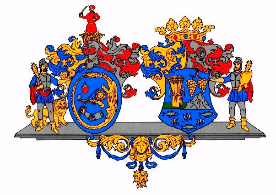 Hajdú-Bihar Vármegye ÖnkormányzatánakKözgyűléseKÖZGYŰLÉSI ELŐTERJESZTÉS7.Előterjesztő:Pajna Zoltán, a Közgyűlés elnökeTárgy:A RENATUR projekt keretében elkészült „Szakpolitikai Útmutató – A természeti tőke fenntartható hasznosítása, zöldinfrastruktúra fejlesztések” című dokumentum elfogadásaKészítette:Szabó TündeMelléklet:Határozati javaslat mellékleteSzakpolitikai Útmutató – A természeti tőke fenntartható hasznosítása, zöldinfrastruktúra fejlesztések Véleményező bizottság:Fejlesztési, Tervezési és Stratégiai Bizottság